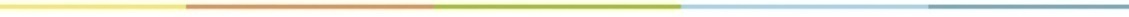 Mesdames, Messieurs les Elus du conseil municipal, je vous prie de bien vouloir assister au conseil fixé le :Ordre du jour               Approbation du procès-verbal de la séance du 07 novembre 2022Convention d’adhésion au contrat groupe d’assurance statutaire 2023-2026 du CDG38 – Délibération contrat groupe Convention Territoriale Globale – DélibérationConvention d’adhésion Gîte de France – DélibérationTarifs Roulotte et Convention – DélibérationTarifs Salle du Chardon Bleu et contrat de location – DélibérationProjet de rénovation de l’ancienne école en Mairie – Demande de subventions auprès des organismes financeurs - DélibérationsChangement de zonage Assainissement non collectif en Assainissement Collectif du Hameau de Chabotte auprès du SACO – Délibération 8.    Subvention à l’Association Courants d’Arts – DélibérationQuestions diversesComptant sur votre présence, je vous prie d’agréer mes sincères salutations.	Le Maire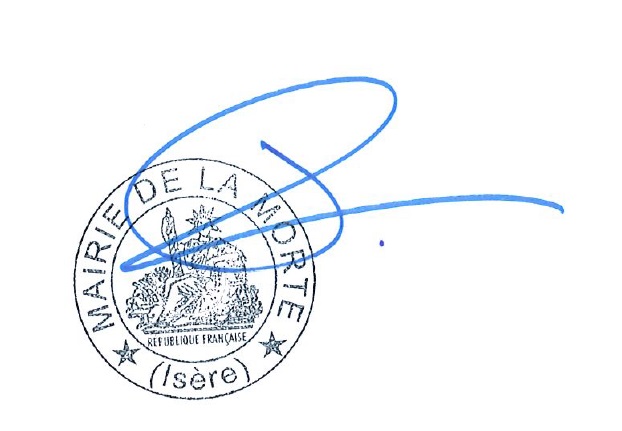 	Raymond MASLO